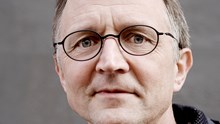 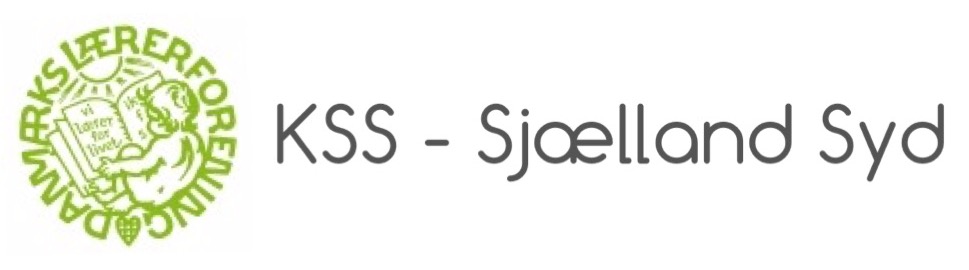 
OK 18 - Hvordan mon det går?Kære medlem af Lolland Falsters LærerforeningDu indbydes hermed til medlemsmøde mandag den 15. januar 2018 Kl. 17-19 i kantinen,

Susåskolen, afdeling Holsted, Holdsted Alle 30, 
4700 Næstved.Der serveres en let anretning i forbindelse med mødet.Din TR vil være behjælpelig med at arrangere transport til mødet.Tilmelding skal ske senest fredag den 15. december til: 068@dlf.orgMed venlig hilsen og på gensynSlagelse Lærerkreds  		Næstved Lærerkreds		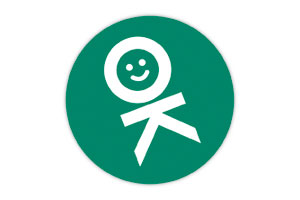 Ringsted Sorø Lærerforening	Lærerkredsen Faxe Vordingborg 	Lolland- Falsters Lærerforening	068@dlf.org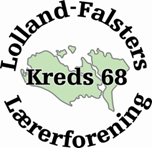 